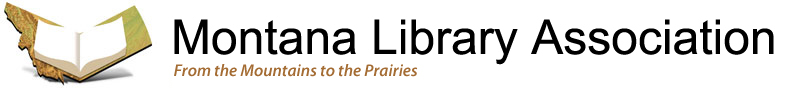 MLA BOARD REPORTSOffice held/Chair of:		Reported By: Date: Progress or Successes Since Our Last Meeting:New Issues:Board Action Requested:Other Comments:   Financial Report:  FY 2021 budget:______        Amount spent: _______ (If unknown, please contact Executive Director)  *Please attach your completed report and email it to MLA Secretary.